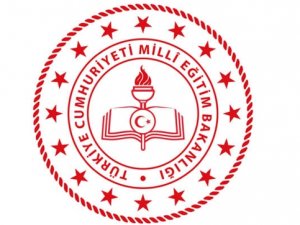 T.C.GAZİEMİR KAYMAKAMLIĞIÇAĞDAŞ YAŞAM ÖĞRETMEN NURİYE AKMAN  ANAOKULU2019- 2023STRATEJİK PLANI 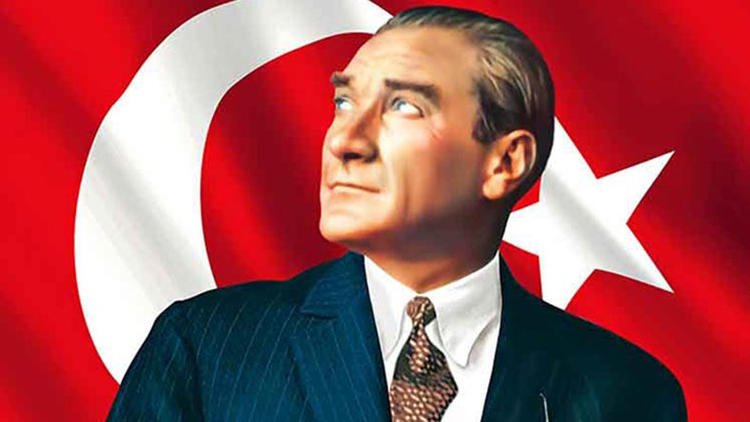 “Çalışmadan, yorulmadan, üretmeden, rahat yaşamak isteyen toplumlar, önce haysiyetlerini, sonra hürriyetlerini ve daha sonrada istiklal ve istikballerini kaybederler”.                                                                                           Mustafa Kemal ATATÜRK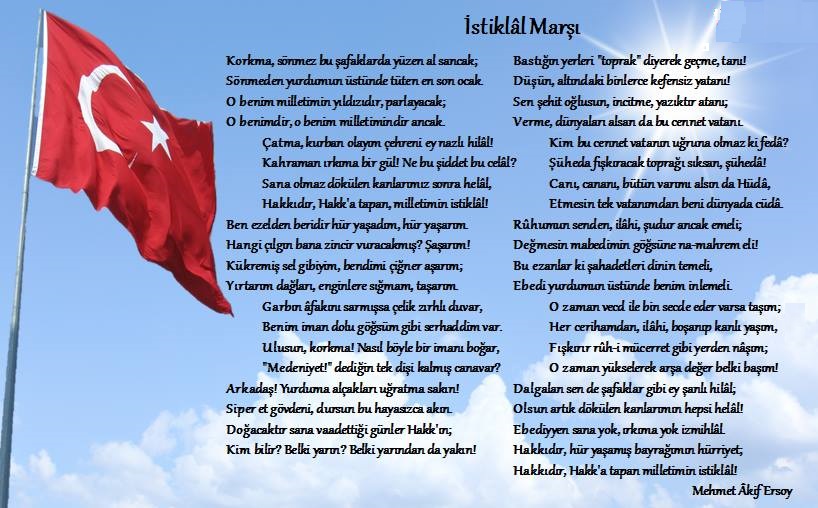 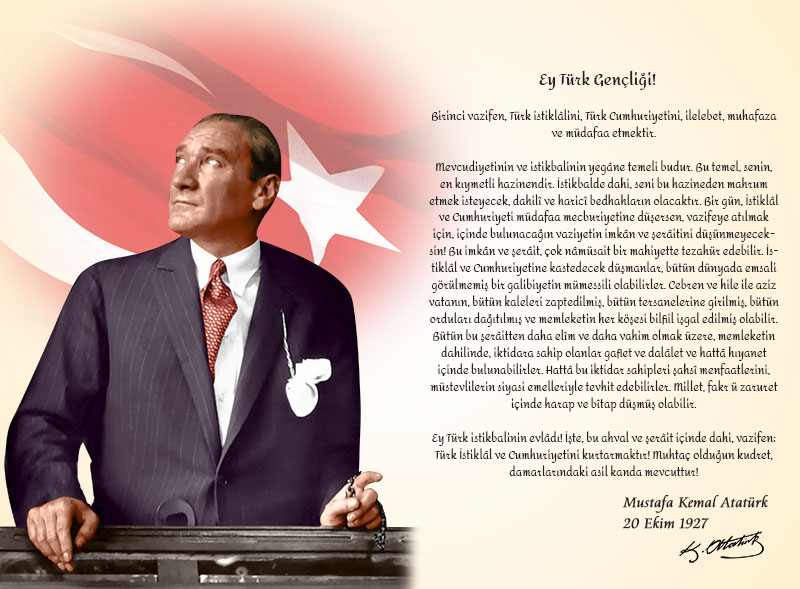 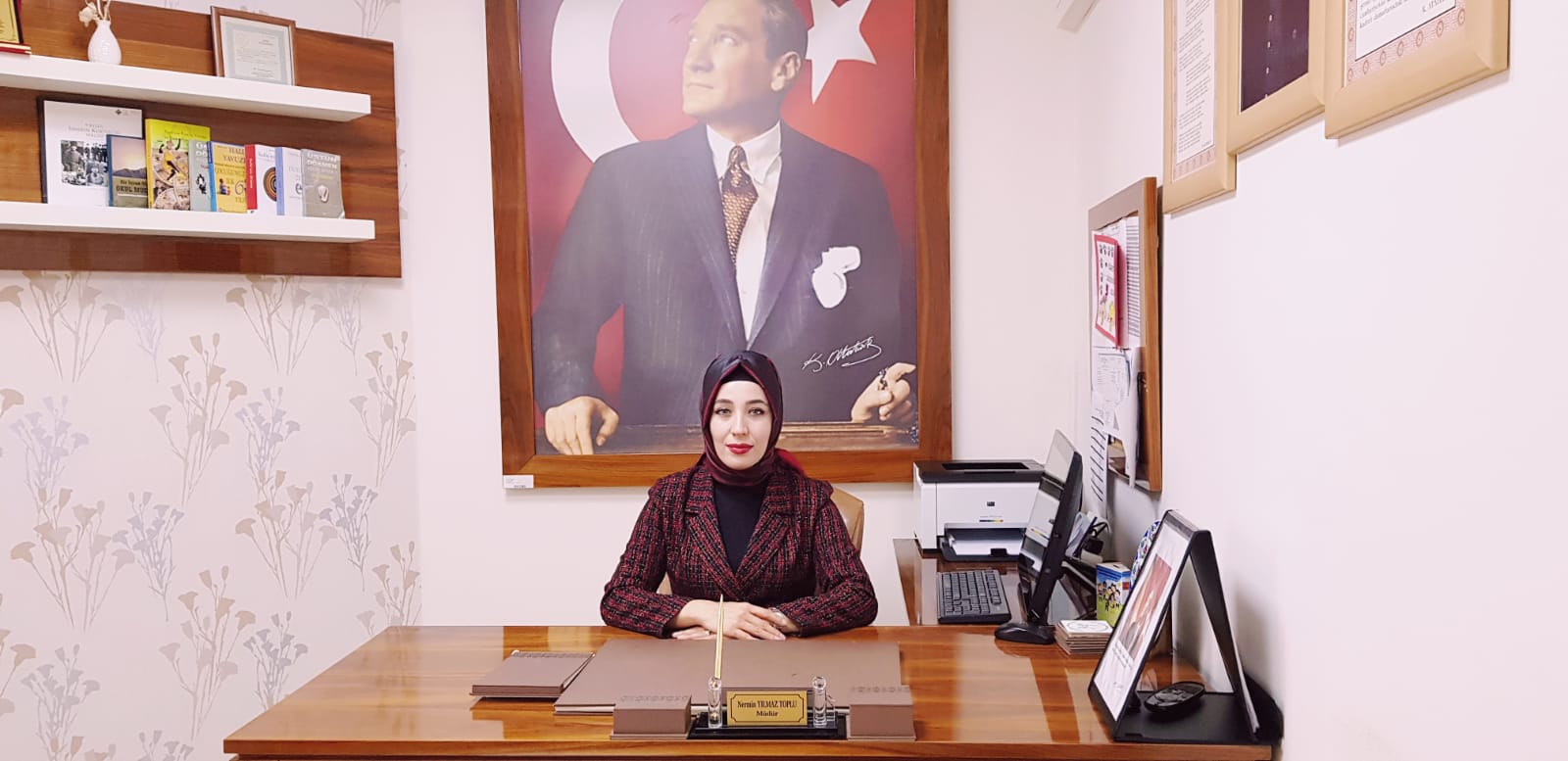 SUNUŞ 	Çağdaş Yaşam Öğretmen Nuriye Akman  Anaokulu olarak en büyük amacımız girdikleri her türlü ortamda çevresindekilere ışık tutan, hayata hazır, hayatı aydınlatan, bizleri daha da ileriye götürecek gençler yetiştirmektir. İdare ve öğretmen kadrosuyla yalnızca ilköğretime hazırlık devresi öğrenciler yetiştirmek değil, Büyük Önder Mustafa Kemal Atatürk’ün devrimlerini örnek alan bizler çağa uyum sağlamış, yeniliklere açık, Türkiye Cumhuriyetini daha da yükseltecek gençler yetiştirmeyi ilke edinmiş bulunmaktayız.	Öğrencilerimiz, öğretmenlerimiz, velilerimiz ve çalışanlarımızla "En iyi şekilde yetiştirdiğimiz “meşale”lerle geleceğimizi aydınlatmak" amacıyla okulumuz paydaşlarını da dikkate alarak görüş, istek ve beklentilerini kapsayacak şekilde hazırlanacak plan ve program ile mümkündür. Bu amaçla yola çıkarak, hazırlanan  Stratejik Planımız Okulumuzun 2019-2023 yıllarını kapsamaktadır.	Stratejik Planımızda belirtilen hedeflere ulaşmamızın Okulumuzun gelişme ve kurumsallaşma süreçlerine önemli katkılar sağlayacağına inanmaktayız. Geleceğimizin teminatı olan öğrencilerimizi daha iyi imkânlarla yetiştirip, düşünce ufku ve yenilikçi ruhu açık Türkiye Cumhuriyetinin çıtasını daha yükseklere taşıyan bireyler olması için tüm gelişim alanlarında sağlıklı gelişmeleri, olumlu davranışlar kazanmaları, fikri hür, vicdanı hür bireyler yetiştirebilmek için öğretmenlerimiz, yöneticilerimiz ve diğer çalışanlarımı ile özverili bir şekilde tüm azmimizle çalışmaktayız. Emeği geçen herkese teşekkür ederim.                                                                                                                         Nermin YILMAZ TOPLU                                                                                                                Okul Müdürü   İÇİNDEKİLERTABLOLAR LİSTESİBÖLÜM 1GİRİŞ ve PLAN HAZIRLIK SÜRECİ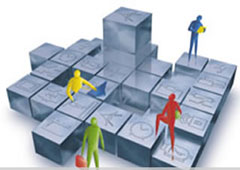 	BÖLÜM 1: GİRİŞ ve PLAN HAZIRLIK SÜRECİ2019-2023 dönemi stratejik plan hazırlanması süreci Üst Kurul ve Stratejik Plan Ekibinin oluşturulması ile başlamıştır. Ekip tarafından oluşturulan çalışma takvimi kapsamında ilk aşamada durum analizi çalışmaları yapılmış ve durum analizi aşamasında paydaşlarımızın plan sürecine aktif katılımını sağlamak üzere paydaş anketi, toplantı ve görüşmeler yapılmıştır. Durum analizinin ardından geleceğe yönelim bölümüne geçilerek okulumuzun amaç, hedef, gösterge ve eylemleri belirlenmiştir. Çalışmaları yürüten ekip ve kurul bilgileri altta verilmiştir.	1.1 STRATEJİK PLANLAMA SÜRECİ	Plan hazırlanırken aşağıdaki kaynaklardan yararlanılmıştır.Milli Eğitim Bakanlığı 2019–2023 Eğitim Vizyonu İzmir İl Milli Eğitim Müdürlüğü 2019–2023 Stratejik plan taslağı ve çalışma dokümanlarıGaziemir İlçe Milli Eğitim Müdürlüğü 2019-2023 stratejik plan taslağı ve çalışma dokümanları	1.2 STRATEJİK PLANIN AMACI	Gaziemir Çağdaş Yaşam Öğretmen Nuriye Akman Anaokulu’nun yürüttüğü faaliyetleri, Milli Eğitim Temel Kanununda belirlenen ilke ve amaçlar, kalkınma planları, programları, ilgili mevzuat ve benimsediği temel ilkeler çerçevesinde planlamak, var olma nedenini tanımlayarak geleceğe yönelik vizyonunu oluşturmak, yürüttüğü faaliyetlerin stratejik amaçlarını, ölçülebilir hedeflerini saptamak, önceden belirlenmiş göstergeler doğrultusunda performanslarını ölçmek ve bu sürecin izleme ve değerlendirmesini yaparak katılımcı bir yönetim anlayışıyla stratejik planlama yapmak.	1.3 STRATEJİK PLANIN KAPSAMI	Bu stratejik plan dokümanı Çağdaş Yaşam Öğretmen Nuriye Akman Anaokulu’nun 2019–2023 yıllarına dönük stratejik amaçlarını, hedeflerini ve performans göstergelerini kapsamaktadır.	1.4 STRATEJİK PLANLAMA YASAL DAYANAKLARIOkul Yönetimi -1739 Sayılı Milli Eğitim Temel Kanunu -Okul Öncesi Eğitim ve İlköğretim Kurumları Yönetmeliği -Okul - Aile Birliği Yönetmeliği -MEB Eğitim Bölgeleri ve Eğitim Kurulları Yönergesi -Çocuk kulüpleri yönetmeliği-MEB Yönetici ve Öğretmenlerin Ders ve Ek Ders Saatlerine İlişkin Karar -Taşınır Mal Yönetmeliği Eğitim ve Öğretim 	-MEB Eğitim Öğretim Çalışmalarının Planlı Yürütülmesine İlişkin Yönerge -Milli Eğitim Bakanlığı Ders Kitapları ve Eğitim Araçları Yönetmeliği  Personel İşleri -MEB Personel İzin Yönergesi -657 Sayılı Devlet Memurları Kanunu-Kamu Kurum ve Kuruluşlarında Çalışan Personelin Kılık Kıyafet Yönetmeliği -Memurların Hastalık Raporlarını Verecek Hekim ve Sağlık Kurulları Hakkındaki Yönetmelik -MEB Personeli Görevde Yükseltme ve Unvan Değişikliği Yönetmeliği -Öğretmenlik Kariyer Basamaklarında Yükseltme Yönetmeliği  Mühür, Yazışma, Arşiv -Resmi Mühür Yönetmeliği -Resmi Yazışmalarda Uygulanacak Usul ve Esaslar Hakkındaki Yönetmelik -MEB Evrak Yönergesi -MEB Arşiv Hizmetleri Yönetmeliği  Rehberlik ve Sosyal Etkinlikler -Rehberlik ve Psikolojik Danışma Hizmetleri Yönetmeliği -MEB İlköğretim ve Ortaöğretim Sosyal Etkinlikler Yönetmeliği -MEB Bayrak Törenleri Yönergesi   -Özel Eğitim Hizmetleri Yönetmeliği Öğrenci İşleri -Okul Servis Araçları Hizmet Yönetmeliği İsim ve Tanıtım -Milli Eğitim Bakanlığı Kurum Tanıtım Yönetmeliği -MEB’e Bağlı Kurumlara Ait Açma, Kapatma ve Ad Verme Yönetmeliği  Sivil Savunma -Daire ve Müesseseler İçin Sivil Savunma İşleri Kılavuzu -Sabotajlara Karşı Koruma Yönetmeliği -Binaların Yangından Korunması Hakkındaki Yönetmelik -Sivil Savunma Tedbir Planı1.5. STRATEJİK PLAN ÜST KURULU	1.6 EKİP BİLGİLERİ BÖLÜM 2.DURUM ANALİZİ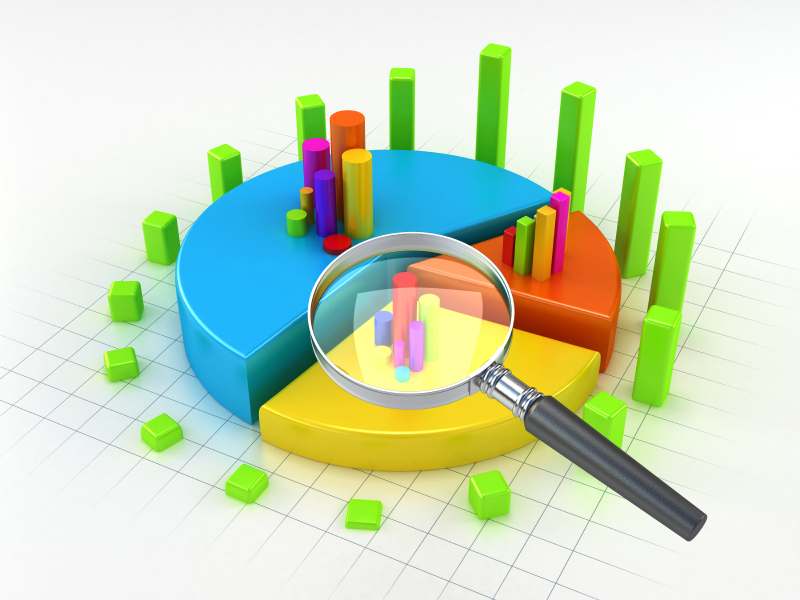 	BÖLÜM 2: DURUM ANALİZİ	2.1.OKULUN KISA TANITIMI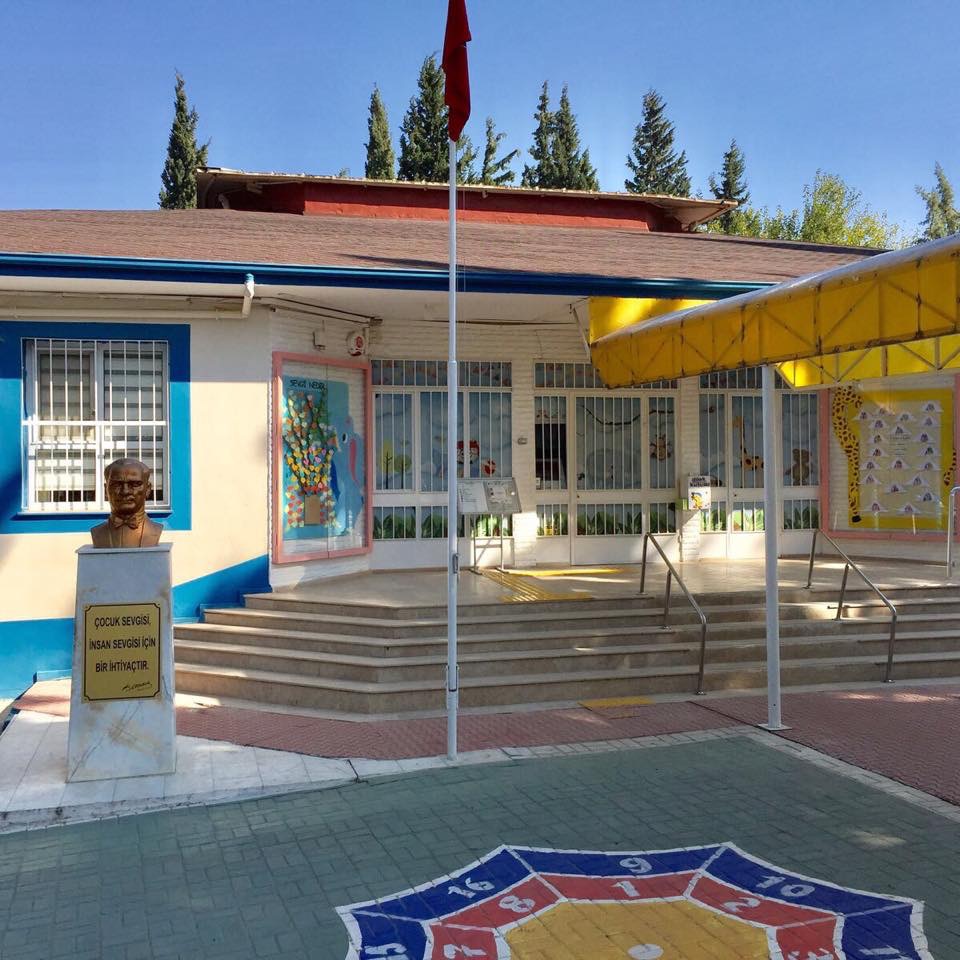 Okulumuz İl Özel İdaresi’nin verdiği arsa üzerine eğitime %100 destek kapsamında Çağdaş Yaşam Dernek üyesi hayırsever Öğretmen Nuriye AKMAN tarafından yaptırılmış ve 2005–2006 Öğretim yılında eğitime başlamıştır.Okulumuz bir yıllık süre içerisinde kurumsal olarak tüm gelişimini tamamlamıştır. İl Milli Eğitim Müdürlüğü tarafından bu gelişim bölge bazında değerlendirilmiş ve en başarılı kurum olarak Teşekkür Belgesi ile ödüllendirilmiştir. Yine Okulumuz Uluslararası standartlara uygun temizlik koşullarına sahip olduğu tespit edilerek "Beyaz Bayrak" almaya hak kazanmıştır. 2010 Yılı Nisan ayında İSO 9001-2008 Kalite Belgesi alarak İzmir ilinde devlet okulu olarak bir ilki gerçekleştirmiştir.2015 yılı Nisan ayında Engelsiz İzmir projesi kapsamında “Kırmızı Bayrak” ödülünü alarak İzmir ilinde bu ödülü alan ilk devlet anaokulu olarak bir ilki daha gerçekleştirmiştir. 2016 Yılında ''Beyaz Bayrağımız'' yenilenmeye hak kazanmıştır.2016 Yılında ''Beslenme Dostu Okul'' bayrağı almıştır. Okulumuz ilçemizde Toplam Kalite Yönetimi ekip dalında, 2011-2012 Eğitim-Öğretim yılında ”Biz Büyük Bir Aileyiz” ekip raporu ile üçüncü,2012-2013 Eğitim-Öğretim yılında “Gökkuşağı” ekip raporu ile birinci,2013-2014 Eğitim-Öğretim yılında “El Ele” Ekip raporu ile ikinci olarak ödül kazanmıştır. Okulumuzda ulusal ve uluslararası proje çalışmaları komisyonlarımız aracılığı ile devam etmektedir.	Tablo 1-Geçmiş Yıllarda Görev Yapan Okul Müdürleri	2.2. OKULUN MEVCUT DURUMU :Temel İstatistikler	2.2.1Okul KünyesiOkulumuzun temel girdilerine ilişkin bilgiler altta yer alan okul künyesine ilişkin tabloda yer almaktadır.	Tablo 2-Temel Bilgiler Tablosu	2.2.2 Çalışan Bilgileri	Okulumuzun çalışanlarına ilişkin bilgiler altta yer alan tabloda belirtilmiştir.	Tablo 3- Çalışan Bilgileri Tablosu	2.2.3 Okulumuz Bina ve Alanları		Okulumuzun binası ile açık ve kapalı alanlarına ilişkin temel bilgiler altta yer almaktadır.	Tablo 4 -Okul Yerleşkesine İlişkin Bilgiler	2.2.4.Sınıf ve Öğrenci Bilgileri		Okulumuzda yer alan sınıfların öğrenci sayıları alttaki tabloda verilmiştir.	Tablo 5-Şube Bilgileri	2.2.5 Donanım ve Teknolojik Kaynaklarımız	Teknolojik kaynaklar başta olmak üzere okulumuzda bulunan çalışır durumdaki donanım malzemesine ilişkin bilgiye alttaki tabloda yer verilmiştir.	Tablo 6-Teknolojik Kaynaklarımız	2.2.6 Gelir ve Gider BilgisiOkulumuzun genel bütçe ödenekleri, okul aile birliği gelirleri ve diğer katkılarda dâhil olmak üzere gelir ve giderlerine ilişkin son üç yıl gerçekleşme bilgileri alttaki tabloda verilmiştir.Tablo 7-Gelir-Gider miktarları	Tablo 8- Mali kaynaklar	2.3. PAYDAŞ ANALİZİ	Kurumumuzun temel paydaşları öğrenci, veli ve öğretmen olmakla birlikte eğitimin dışsal etkisi nedeniyle okul çevresinde etkileşim içinde olunan geniş bir paydaş kitlesi bulunmaktadır. Paydaşlarımızın görüşleri anket, toplantı, dilek ve istek kutuları, elektronik ortamda iletilen önerilerde dâhil olmak üzere çeşitli yöntemlerle sürekli olarak alınmaktadır.	2.3.1.Paydaş Analizi	Katılımcılığın stratejik planlamanın temel unsurlarından biri olduğu bilinciyle, okulumuzun etkileşim içinde olduğu tarafların görüşleri dikkate alınarak hazırlanması, planın uygulanabilirliğini arttıracaktır. Aynı zamanda hem çalışanların hem de hizmetlerimizden yararlananların ihtiyaçlarının tespiti açısından da önemlidir.		Okul Müdürü ve Stratejik Planlama Ekibi planın hazırlanması ile ilgili tüm aşamalarda katılımcı olarak okulumuzun tüm personelinin de konuya hassasiyet göstermesini ve sürece katılımını sağlamıştır. Ara değerlendirme süreçlerinde, amaç ve hedeflerin tespiti, geçmiş verilerin toplanması ve değerlendirmesinde okulumuz personeli süreci desteklemiştir. 	Okulumuzun hizmet üretim sürecinde işbirliği yapması gereken kurum ve kişiler, temel ve stratejik ortaklar olarak tanımlanmaktadır. Temel ve stratejik ortak ayrımını yaparken her zaman çalışmalarımızı iç içe yürüttüğümüz kurumlar temel ortak, stratejik planımız doğrultusunda vizyonumuza ulaşırken desteğini aldığımız kurumlar stratejik ortak olarak belirtilmektedir. Bu kapsamda okulumuzun paydaşları aşağıdaki tabloda belirtilmiştir.	Tablo 9- Paydaş  ListesiNot: √: Tamamı    O:Bir Kısmı	2.3.2 İç Paydaşlarla  İletişim ve İşbirliği ÇalışmalarıOkulumuzun Stratejik Planına (2019–2023) Okul Gelişim Yönetim Ekibi(OGYE) tarafından, Okulumuzun toplantı salonunda, çalışma ve yol haritası belirlendikten taslak oluşturularak başlanmıştır.Stratejik Planlama Çalışmaları kapsamında Okulumuzda OGYE üyeleri içerisinden “Stratejik Planlama Çalışma Ekibi” kurulmuştur. Önceden hazırlanan anket formlarında yer alan sorular katılımcılara yöneltilmiş ve elde edilen veriler birleştirilerek paydaş görüşleri oluşturulmuştur. Bu bilgilendirme ve değerlendirme toplantılarında yapılan anketler ve hedef kitleye yöneltilen sorularla mevcut durum ile ilgili veriler toplanmıştır.Stratejilerin Belirlenmesi; Stratejik planlama ekibi tarafından, tüm iç ve dış paydaşların görüş ve önerileri bilimsel yöntemlerle analiz edilerek planlı bir çalışmayla stratejik plan hazırlanmıştır. Bu çalışmalarda izlenen adımlar;Okulun var oluş nedeni (misyon), ulaşmak istenilen nokta  (vizyon) belirlenip okulumuzun tüm paydaşlarının görüşleri ve önerileri alınarak vizyona ulaşmak için gerekli olan stratejik amaçlar belirlendi. Stratejik amaçlar;A.Okul içinde ve faaliyetlerimiz kapsamında iyileştirilmesi, korunması veya önlem alınması gereken alanlarla ilgili olan stratejik amaçlar,B. Okul içinde ve faaliyetler kapsamında yapılması düşünülen yenilikler ve atılımlarla ilgili olan stratejik amaçlar,C. Yasalar kapsamında yapmak zorunda olduğumuz faaliyetlere ilişkin stratejik amaçlar olarak da ele alındı.Stratejik amaçların gerçekleştirilebilmesi için hedefler konuldu. Hedefler stratejik amaçla ilgili olarak belirlendi. Hedeflerin spesifik, ölçülebilir, ulaşılabilir, gerçekçi, zaman bağlı, sonuca odaklı, açık ve anlaşılabilir olmasına özen gösterildi. Hedeflere uygun belli bir amaca ve hedefe yönelen, başlı başına bir bütünlük oluşturan,  yönetilebilir, maaliyetlendirilebilir faaliyetler belirlendi. Her bir faaliyet yazılırken; bu faaliyet “amacımıza ulaştırır mı” sorgulaması yapıldı.Faaliyetlerin gerçekleştirilebilmesi için sorumlu ekipler ve zaman belirtildiFaaliyetlerin başarısını ölçmek için performans göstergeleri tanımlandı.Strateji, alt hedefler ve faaliyet/projeler belirlenirken yasalar kapsamında yapmak zorunda olunan faaliyetler, paydaşların önerileri, çalışanların önerileri, önümüzdeki dönemde beklenen değişiklikler ve GZFT (SWOT) çalışması göz önünde bulunduruldu.GZFT çalışmasında ortaya çıkan zayıf yanlar iyileştirilmeye, tehditler bertaraf edilmeye; güçlü yanlar ve fırsatlar değerlendirilerek kurumun faaliyetlerinde fark yaratılmaya çalışıldı; önümüzdeki dönemlerde beklenen değişikliklere göre de önlemler alınmasına özen gösterildi.Strateji, Hedef ve Faaliyetler kesinleştikten sonra her bir faaliyet maliyetlendirilmesi yapıldı.Maliyeti hesaplanan her bir faaliyetler için kullanılacak kaynaklar belirtildi.  Maliyeti ve kaynağı hesaplanan her bir faaliyet/projenin toplamları hesaplanarak bütçeler ortaya çıkartıldı.	2.3.2.Kurumun Olumlu YönleriDonanımlı bir okul olmamızTeknolojiyi Kullanma imkânının olması Deneyimli personel sayısının çok olmasıİdareci ve personel ilişkilerinin kuvvetli olmasıGenç ve dinamik kadroya sahip olmamızVelilerimizin bilinçli ve ilgili olmasıOkul binası ve çevresinde güvenlik kameralarının olmasıOkul Binasının tek katlı olmasıSosyal kültürel faaliyetler yönünden zengin olmasıRehberlik servisimizin bulunması 	2.3.3 Kurumun Geliştirilmesi Gereken YönleriÇevre güvenliğiSınıflarda öğrenci sayılarının fazla olması Kış oyun bahçesi ve sınıflar arasında geçiş yolu olmaması Revirin olmaması Uluslararası Projelere katılımın az olmasıOkul tanıtım ve yayın sayısının az olmasıSınıfların farklı eğitim yöntemlerine göre yeniden düzenlenme ihtiyacıAcil çıkış kapısının yetersiz olması	2.3.4.Kurumdan BeklentilerÖğrenci sayılarının azaltılmasıOkul – veli- öğrenci işbirliğine dayalı etkinliklerin artırılmasıDiğer anaokullarıyla ortak projeler yapılmasıFen-Doğa, sanat müzik atölyelerinin oluşturulmasıPaydaş anketlerine ilişkin ortaya çıkan temel sonuçlara altta yer verilmiştir:2.3.5 Öğretmen Anketi Sonuçları:	1. Okulumuzda alınan kararlar, çalışanların katılımıyla alınır. 	Katılıyorum: 11.11%Kesinlikle Katılıyorum: 88.89%	2. Kurumdaki tüm duyurular çalışanlara zamanında iletilir. 	Kesinlikle Katılıyorum: 100.00%	3.Her türlü ödüllendirmede adil olma, tarafsızlık ve objektiflik esastır. 	Katılıyorum: 11.11%Kesinlikle Katılıyorum: 88.89%	4.Kendimi, okulun değerli bir üyesi olarak görürüm. 	Katılıyorum: 11.11%Kesinlikle Katılıyorum: 88.89%	5.Çalıştığım okul bana kendimi geliştirme imkânı tanımaktadır. 	Katılıyorum: 11.11%Kesinlikle Katılıyorum: 88.89%	6.Okul, teknik araç ve gereç yönünden yeterli donanıma sahiptir. 	Kısmen Katılıyorum: 11.11%Kararsızım: 11.11%Kesinlikle Katılıyorum: 77.78%	7. Okulda çalışanlara yönelik sosyal ve kültürel faaliyetler düzenlenir. 	Kısmen Katılıyorum: 22.22%Katılıyorum: 11.11%Kesinlikle Katılıyorum: 66.67%	8. Okulda öğretmenler arasında ayrım yapılmamaktadır. 	Kesinlikle Katılıyorum: 100.00%	9.Okulumuzda yerelde ve toplum üzerinde olumlu etki bırakacak çalışmalar yapmaktadır. 	Katılıyorum: 22.22%Kesinlikle Katılıyorum: 77.78%	10.Yöneticilerimiz, yaratıcı ve yenilikçi düşüncelerin üretilmesini teşvik etmektedir. 	Kesinlikle Katılıyorum: 100.00%	11.Yöneticiler, okulun vizyonunu, stratejilerini, iyileştirmeye açık alanlarını vs. çalışanlarla paylaşır. 	Kesinlikle Katılıyorum: 100.00%	12.Okulumuzda sadece öğretmenlerin kullanımına tahsis edilmiş yerler yeterlidir. 	Katılmıyorum: 11.11%Kısmen Katılıyorum: 11.11%Kararsızım: 11.11%Kesinlikle Katılıyorum: 66.67%	13.Alanıma ilişkin yenilik ve gelişmeleri takip eder ve kendimi güncellerim. 	Katılıyorum: 11.11%Kesinlikle Katılıyorum: 88.89%	14.Okulumuzun Olumlu (başarılı) ve Olumsuz (başarısız) Yönlerine İlişkin Görüşleriniz. Okulumuz bulunduğumuz çevre itibari ile yaptığı projeler geziler vb etkinlikler ile ve teknoloji yıl kullanma açısından başarılı bir politika izlemektedirİşbirliği içinde çalışan bir ekibiz ve bize daima destek olan idarecilerimiz var. Olumsuz yönü fiziki şartlar olarak okulun küçük olması olarak düşünüyorum.Okulumuz kaliteli eğitim veren öğrencilerine ve öğretmenlerine değer veren velilerin görüşlerini önemseyen yeniliğe her zaman açık basarili bir okulYeniliğe açık olması. Çok fazla projede bulunmamızGörüşlerimin hepsi olumluOlumluİşbirlikçi çalışma ortamı ve idarenin desteğiOkulumuzda okul kültürünün oluştuğunu düşünüyorum.Herkes eğitim için elinden geleni yapıyor,paylaşıyor.2.3.6 Veli Anketi Sonuçları: 	1.İhtiyaç duyduğumda okul çalışanlarıyla rahatlıkla görüşebiliyorum.	%Kesinlikle Katılıyorum: 63.7 % Katılıyorum: 20.74 % Kararsızım: 4.4% Kısmen Katılıyorum: 7.4% Katılmıyorum:3.7%	2.Bizi ilgilendiren okul duyurularını zamanında öğreniyorum.	%Kesinlikle Katılıyorum: 67.14 %Katılıyorum: 25% Kararsızım: 4.8% Kısmen Katılıyorum: 3.57 % Katılmıyorum:0	3.Öğrencimle ilgili konularda okulda rehberlik hizmeti alabiliyorum.	%Kesinlikle Katılıyorum: 64.35 %Katılıyorum: 27.7% Kararsızım: 2.9% Kısmen Katılıyorum: 4.95% Katılmıyorum:0	4.Okula ilettiğim istek ve şikâyetlerim dikkate alınıyor.	 %Kesinlikle Katılıyorum: 70.7 %Katılıyorum: 33.6% Kararsızım: 6.9% Kısmen Katılıyorum: 0% Katılmıyorum:0	5.Öğretmenler yeniliğe açık olarak derslerin işlenişinde çeşitli yöntemler kullanmaktadır.	%Kesinlikle Katılıyorum: 77.3%Katılıyorum: 19.1% Kararsızım: 3.5% Kısmen Katılıyorum: 0% Katılmıyorum:0	6.Okulda yabancı kişilere karşı güvenlik önlemleri alınmaktadır. 	%Kesinlikle Katılıyorum: 53.2 %Katılıyorum: 24.08% Kararsızım: 14.5% Kısmen Katılıyorum: 8.02% Katılmıyorum:0	7. Okulda bizleri ilgilendiren kararlarda görüşlerimiz dikkate alınır.	%Kesinlikle Katılıyorum: 70.7 %Katılıyorum: 24.2% Kararsızım: 5% Kısmen Katılıyorum: 0% Katılmıyorum:0	8.E-Okul Veli Bilgilendirme Sistemi ile okulun internet sayfasını düzenli olarak takip ediyorum.	%Kesinlikle Katılıyorum: 15.4 %Katılıyorum: 53.8% Kararsızım: 11.5% Kısmen Katılıyorum: 11.5% Katılmıyorum:7.7	9.Çocuğumun okulunu sevdiğini ve öğretmenleriyle iyi anlaştığını düşünüyorum.	%Kesinlikle Katılıyorum: 76 %Katılıyorum: 20% Kararsızım: 4% Kısmen Katılıyorum: 0% Katılmıyorum:0	10.Okul, teknik araç ve gereç yönünden yeterli donanıma sahiptir.	%Kesinlikle Katılıyorum: 77.3 %Katılıyorum:19.1 % Kararsızım: 3.5% Kısmen Katılıyorum: 0% Katılmıyorum:0	11.Okul her zaman temiz ve bakımlıdır.	%Kesinlikle Katılıyorum:79.1 %Katılıyorum: 18.2% Kararsızım: 2.7% Kısmen Katılıyorum:0 % Katılmıyorum:0	12.Okulun binası ve diğer fiziki mekânlar yeterlidir.	%Kesinlikle Katılıyorum: 68.2%Katılıyorum: 20.1% Kararsızım: 10.4% Kısmen Katılıyorum: 2.3% Katılmıyorum:0	13.Okulumuzda yeterli miktarda sanatsal ve kültürel faaliyetler düzenlenmektedir.	%Kesinlikle Katılıyorum: 72.9%Katılıyorum: 17.3% Kararsızım: 10.2% Kısmen Katılıyorum: 0% Katılmıyorum:0	14.Okulumuzun Olumlu (başarılı) ve Olumsuz (başarısız) Yönlerine İlişkin Görüşleriniz.Okulumuzun aktivitelerinden çok memnunumÇocuğumu gönül rahatlığı ile okula bırakıyorum. Ondan yana da, okulu hakkında hep olumlu şeyler duyuyorum. Gerek öğretmenimiz gerek okulun diğer çalışanları donanımlı ve ilgililer.Sanatsal ve kültürel etkinlikleri çok fazla. Okulumuz güvenlik açısından da çok iyi. Bir anne olarak sonsuz teşekkürler.Personel ve öğretmenlerimiz çok ilgili her şekilde istediğimiz şekilde ulaşabiliyor ve problemlerinizi iletebiliyorum.Çocuğumun yaşına göre eğitim ve aktivitelerin uygulanmasından çok memnunum teşekkürler başarılarınızın devamını diliyorum.saygılarEn önemlisi güvenlik , bu anlamda gereken bütün önlemler alınıyor.İstediğimiz zaman idarecilere ve öğretmenlerimize ulaşabiliyoruz.Okul yeterli teknik donanıma sahiptir.Temizlik ve yemek konusunda da çok memnunum dileklerimiz isteklerimiz dikkate alınıyor .İdareciler ve öğretmenlerimiz den memnunum.Teşekkürler...Okulunuzun metini daha önceki yıllarda duymuştum ben bu yüzden oğlumu yazdırdım oğlum severek okula gidiyor öğretmenini çok seviyor çok mutlu bizde çok memnunuz hem okuldan hem öğretmenimizden olumsuz bir şey yok	2.4  KURUM İÇİ ANALİZ 2.4.1 Örgütsel Yapı Okulumuzun örgütsel yapısı aşağıdaki tabloda belirtilmiştir.Şema 1:2.4.2 Çalışan Bilgileri	Okulumuzun çalışanlarına ilişkin bilgiler altta yer alan tabloda belirtilmiştir.	Tablo 10- Çalışan Bilgileri Tablosu2.5  GZTF (GÜÇLÜ,ZAYIF,FIRSAT,TEHDİT) ANALİZİOkulumuzun temel istatistiklerinde verilen okul künyesi, çalışan bilgileri, bina bilgileri, teknolojik kaynak bilgileri ve gelir gider bilgileri ile paydaş anketleri sonucunda ortaya çıkan sorun ve gelişime açık alanlar iç ve dış faktör olarak değerlendirilerek GZFT tablosunda belirtilmiştir. Dolayısıyla olguyu belirten istatistikler ile algıyı ölçen anketlerden çıkan sonuçlar tek bir analizde birleştirilmiştir.Kurumun güçlü ve zayıf yönleri donanım, malzeme, çalışan, iş yapma becerisi, kurumsal iletişim gibi çok çeşitli alanlarda kendisinden kaynaklı olan güçlülükleri ve zayıflıkları ifade etmektedir ve ayrımda temel olarak okul müdürü/müdürlüğü kapsamından bakılarak iç faktör ve dış faktör ayrımı yapılmıştır. 	2.5.1 İçsel FaktörlerGüçlü YönlerZayıf Yönler2.5.2 Dışsal FaktörlerFırsatlarTehditler	2.6 GELİŞİM ve SORUN ALANLARIGelişim ve sorun alanları analizi ile GZFT analizi sonucunda ortaya çıkan sonuçların planın geleceğe yönelim bölümü ile ilişkilendirilmesi ve buradan hareketle hedef, gösterge ve eylemlerin belirlenmesi sağlanmaktadır. Gelişim ve sorun alanları ayrımında eğitim ve öğretim faaliyetlerine ilişkin üç temel tema olan Eğitime Erişim, Eğitimde Kalite ve kurumsal Kapasite kullanılmıştır. Eğitime erişim, öğrencinin eğitim faaliyetine erişmesi ve tamamlamasına ilişkin süreçleri; Eğitimde kalite, öğrencinin akademik başarısı, sosyal ve bilişsel gelişimi ve istihdamı da dâhil olmak üzere eğitim ve öğretim sürecinin hayata hazırlama evresini; Kurumsal kapasite ise kurumsal yapı, kurum kültürü, donanım, bina gibi eğitim ve öğretim sürecine destek mahiyetinde olan kapasiteyi belirtmektedirTablo 11	2.5.1 Gelişim ve Sorun Alanlarımız	Tablo 12BÖLÜM 3.MİSYON, VİZYON ve TEMEL DEĞERLER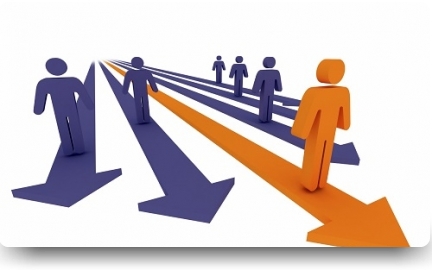 	BÖLÜM 3: MİSYON, VİZYON VE TEMEL DEĞERLEROkul Müdürlüğümüzün Misyon, vizyon, temel ilke ve değerlerinin oluşturulması kapsamında öğretmenlerimiz, öğrencilerimiz, velilerimiz, çalışanlarımız ve diğer paydaşlarımızdan alınan görüşler, sonucunda stratejik plan hazırlama ekibi tarafından oluşturulan Misyon, Vizyon, Temel Değerler; Okulumuz üst kurulana sunulmuş ve üst kurul tarafından onaylanmıştır.	 3.1 MisyonumuzAtatürk ilke ve inkılaplarına bağlı araştıran-sorgulayan, sevgi, saygı ve hoşgörü sahibi yaratıcı, özgüvenli ve mutlu öğrenciler yetiştirmek.	3.2 VizyonumuzEn iyi şekilde yetiştirdiğimiz “meşale”lerle geleceğimizi aydınlatmak.	3.3 Temel DeğerlerimizÖğrenci merkezli, etkili bir okul anlayışını benimseriz.Eğitimde kalite anlayışını ön planda tutarız.İnsani değerlere saygı duyarız.Öğrencilerimize çok yönlü, somut, yaratıcı, yapıcı, becerilerini kazandırmayı amaçlarız.Daima tutarlı, duyarlı ve tarafsız davranırız.Görev dağılımı ve hizmet sunumunda adil oluruz ve çalışanın kurum katkısını tanıyıp takdir ederiz.Eleştiri yaparız, eleştirilere açık ve hatalarımızı kabul ederiz.Öğrencilerimizde, çevre koruma bilinci geliştiririz.Atatürk Milliyetçiliğine ve Atatürk İlke ve İnkılâplarına bağlıyız. Çalışanların beklenti, duygu ve düşüncelerine değer verir, birlik ve beraberlik içerisinde çalışırız. Çalışmalarımızda objektiflik ilkesini göz önüne alırız.Eğitim-öğretim etkinliklerimizi, bilimsel gelişmelerin ve bilimsel kuramların ışığında ve milli eğitim mevzuatına uygun bir şekilde düzenleriz.Çalışmalarımızda veli katılımına önem veririz, velilerimizle aynı doğrultuda hareket ederiz. Her çocuğun farklı bir çevreden geldiği ve farklı özelliklere sahip olduğunu göz önünde bulundururuz. Topluma ve doğaya karşı saygılı davranırız.Kurumsal ve bireysel gelişmenin “Sürekli Eğitim ve İyileştirme” anlayışının uygulanması sonucu gerçekleşeceğine inanırız ve bu doğrultuda eğitim ve iyileştirme sonuçlarını en etkin şekilde değerlendiririz.BÖLÜM 4.AMAÇ,HEDEF VE EYLEMLER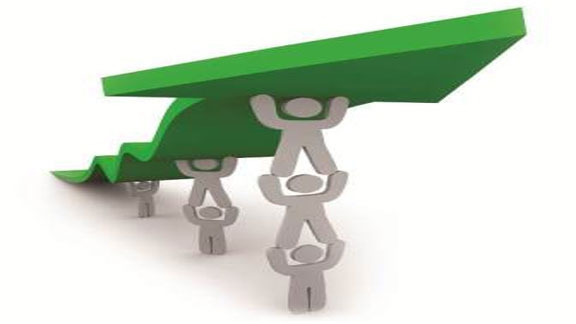 	BÖLÜM 4. AMAÇ,HEDEF VE EYLEMLER 	4.1 TEMA I: EĞİTİM VE ÖĞRETİME ERİŞİMEğitim ve öğretime erişim okullaşma ve okul terki, devam ve devamsızlık, okula uyum ve oryantasyon, özel eğitime ihtiyaç duyan bireylerin eğitime erişimi, yabancı öğrencilerin eğitime erişimi ve hayat boyu öğrenme kapsamında yürütülen faaliyetlerin ele alındığı temadır.	Stratejik Amaç 1: Kayıt bölgemizde yer alan çocukların okullaşma oranlarını artıran, öğrencilerin uyum ve devamsızlık sorunlarını gideren etkin bir yönetim yapısı kurulacaktır.	Stratejik Hedef 1.1. Kayıt bölgemizde yer alan çocukların okullaşma oranlarını artıracak ve öğrencilerin uyum ve devamsızlık sorunları da giderilecektir.	Tablo 13-Performans Göstergeleri:	Tablo 14-Eylemler:	4.2 TEMA II: EĞİTİM VE ÖĞRETİMDE KALİTENİN ARTIRILMASIEğitim ve öğretimde kalitenin artırılması başlığı esas olarak eğitim ve öğretim faaliyetinin hayata hazırlama işlevinde yapılacak çalışmaları kapsamaktadır. Bu tema altında akademik başarı, sınav kaygıları, sınıfta kalma, ders başarıları ve kazanımları, disiplin sorunları, öğrencilerin bilimsel, sanatsal, kültürel ve sportif faaliyetleri ile istihdam ve meslek edindirmeye yönelik rehberlik ve diğer mesleki faaliyetler yer almaktadır. 	Stratejik Amaç 2: Öğrencilerimizin gelişmiş dünyaya uyum sağlayacak şekilde donanımlı bireyler olabilmesi için eğitim ve öğretimde kalite artırılacaktır.	Stratejik Hedef 2.1.  Eğitim faaliyetlerinin ve idari faaliyetlerin kurul ve komisyonlar aracılığı ile yürütülmesini sağlamak ve alınan karaları iletişim araçları ile paydaşlara duyurmak	Tablo 15-Performans Göstergeleri:	Tablo 16-Eylemler:	Stratejik Hedef 2.2.  Öğrenme kazanımlarını takip eden ve velileri de sürece dâhil eden bir yönetim anlayışı ile öğrencilerimizin akademik başarıları ve sosyal faaliyetlere etkin katılımı artırılacaktır.	 Tablo 17-Performans Göstergeleri:	Tablo 18-Eylemler:	Stratejik Hedef 2.3.  Okul içi, yerel, ulusal, uluslar arası proje hazırlamak veya ortak olmak	Tablo 19-Performans Göstergeleri:	Tablo 20-Eylemler:	4.3.TEMA III: KURUMSAL KAPASİTE	Stratejik Amaç 3: Eğitim ve öğretim faaliyetlerinin daha nitelikli olarak verilebilmesi için okulumuzun kurumsal kapasitesi güçlendirilecektir. 	Stratejik Hedef 3.1.  Okul binası ve bahçesinde bakım, onarım ve fiziki düzenlemeler yapmak.	Tablo 21-Performans Göstergeleri:	Tablo 22-Eylemler:	Stratejik Hedef 3.2. Hizmet kalitesinin arttırılması için okula personel alınması	Tablo 23-Performans Göstergeleri:	Tablo 24-Eylemler:	Stratejik Hedef 3.3. Okul güvenliğini artırmak.	Tablo 25-Performans Göstergeleri:	Tablo 26-Eylemler:BÖLÜM 5.MALİYETLENDİRME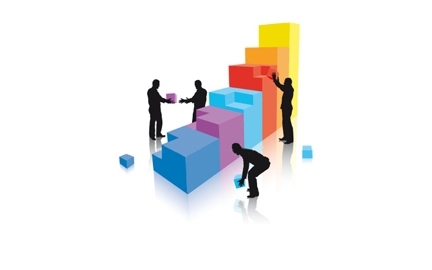     BÖLÜM 5. MALİYETLENDİRME	5.1 2019-2023 Stratejik Planı Faaliyet/Proje Kaynak Tablosu	Tablo 27-Kaynak Tablosu 	Tablo 28- Stratejik Amaç-Hedef- Maliyet Tablosu	Tablo 29-Gider TablosuBÖLÜM 6.İZLEME VE DEĞERLENDİRME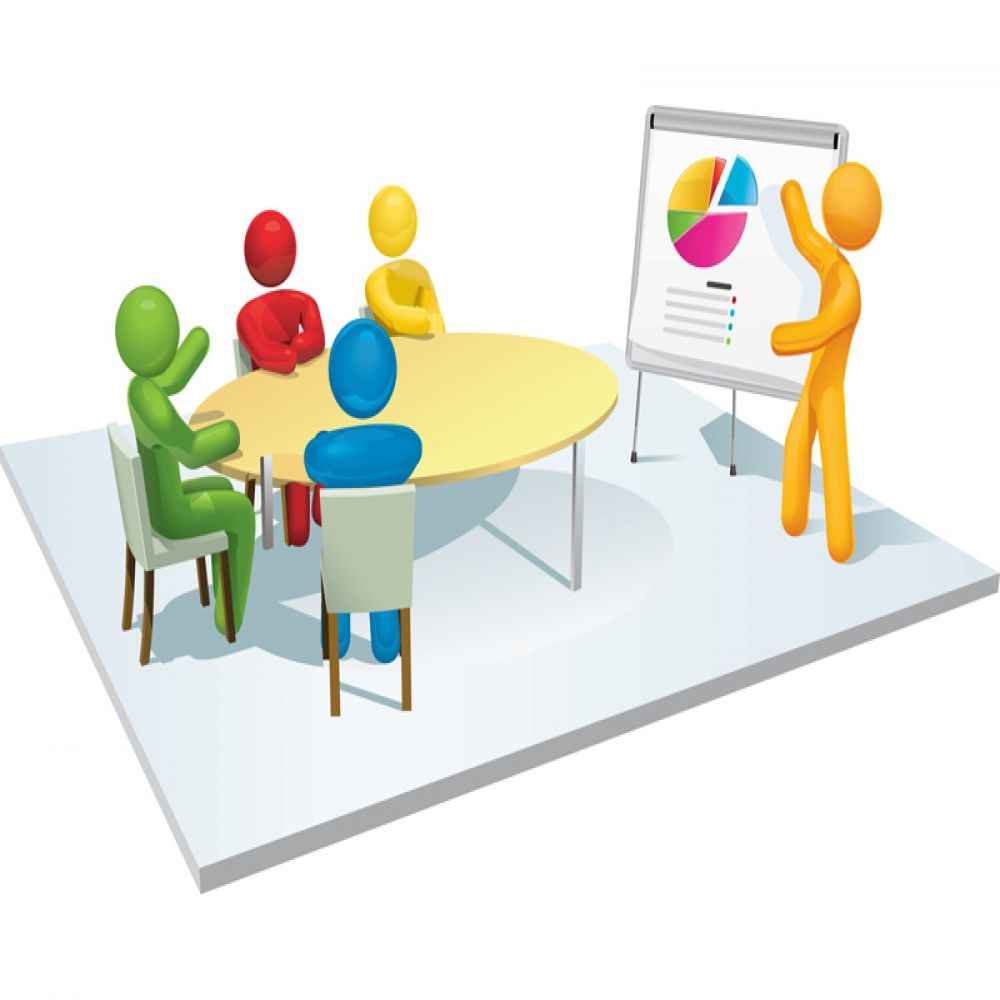 	BÖLÜM 6- İZLEME VE DEĞERLENDİRME          Okulumuz Stratejik Planı izleme ve değerlendirme çalışmalarında 5 yıllık Stratejik Planın izlenmesi ve 1 yıllık gelişim planın izlenmesi olarak ikili bir ayrıma gidilecektir.           Stratejik planın izlenmesinde 6 aylık dönemlerde izleme yapılacak denetim birimleri, il ve ilçe millî eğitim müdürlüğü ve Bakanlık denetim ve kontrollerine hazır halde tutulacaktır.          Yıllık planın uygulanmasında yürütme ekipleri ve eylem sorumlularıyla aylık ilerleme toplantıları yapılacaktır. Toplantıda bir önceki ayda yapılanlar ve bir sonraki ayda yapılacaklar görüşülüp karara bağlanacaktır. KONULAR                                                                                                                    SAYFASAYFASunuş55İçindekiler66Tablolar Listesi88Bölüm 1: Giriş ve Plan Hazırlık SüreciBölüm 1: Giriş ve Plan Hazırlık SüreciBölüm 1: Giriş ve Plan Hazırlık Süreci1.1 Stratejik Planlama Süreci11111.2 Stratejik Planın Amacı11111.3 Stratejik Planın Kapsamı11111.4 Stratejik Planlama Yasal Dayanakları12121.5 Stratejik Plan Üst Kurulu14141.6 Stratejik Planlama Ekibi		1414Bölüm 2: Durum AnaliziBölüm 2: Durum AnaliziBölüm 2: Durum Analizi2.1 Okulun Kısa Tanıtımı2.1 Okulun Kısa Tanıtımı162.2 Okulun Mevcut Durumu: Temel İstatistikler18182.3 Paydaş Analizi23232.4 Kurum İçi Analiz32322.5 GZFT (Güçlü, Zayıf, Fırsat, Tehdit) Analizi	33332.6 Gelişim ve Sorun Alanları3737Bölüm 3: Misyon, Vizyon ve Temel DeğerlerBölüm 3: Misyon, Vizyon ve Temel DeğerlerBölüm 3: Misyon, Vizyon ve Temel Değerler3.1 Misyonumuz	41413.2 Vizyonumuz41413.3 Temel Değerlerimiz4141Bölüm 4:Amaç, Hedef ve EylemlerBölüm 4:Amaç, Hedef ve EylemlerBölüm 4:Amaç, Hedef ve Eylemler4.1 Tema I: Eğitim ve Öğretime Erişim44444.2 Tema II: Eğitim ve Öğretimde Kalitenin Arttırılması46464.3 Tema III: Kurumsal Kapasite4949Bölüm 5: MaliyetlendirmeBölüm 5: MaliyetlendirmeBölüm 5: Maliyetlendirme5.1 2019-2023 Stratejik Planı Faaliyet/Proje Kaynak Toblosu5555Bölüm 6: İzleme ve DeğerlendirmeBölüm 6: İzleme ve DeğerlendirmeBölüm 6: İzleme ve Değerlendirme6.1. İzleme ve Değerlendirme5959SIRATABLO NOİÇERİKSAYFA NO1Tablo 1Geçmiş Yıllarda Görev Yapan Okul Müdürleri172Tablo 2Temel Bilgiler Tablosu183Tablo 3Çalışan Bilgileri Tablosu194Tablo 4Okul Yerleşkesine İlişkin Bilgiler205Tablo 5Şube Bilgileri216Tablo 6Teknolojik Kaynaklarımız227Tablo 7Gelir-Gider Miktarları228Tablo 8Mali Kaynaklar239Tablo 9Paydaş Listesi2510Şema 1Örgütsel Yapı3211Tablo 10Çalışan Bilgileri Tablosu3312Tablo 11Gelişim ve Sorun Alanları3813Tablo 12Gelişim ve Sorun Alanlarımız Tema 1-2-33914Tablo 13Tema 1 Amaç 1 Hedef 1.1 Performans Göstergeleri4415Tablo 14Tema 1 Amaç 1 Hedef 1.1 Eylemler4516Tablo 15Tema 2 Amaç 2 Hedef 2.1 Performans Göstergeleri4617Tablo 16Tema 2 Amaç 2 Hedef 2.1 Eylemler4718Tablo 17Tema 2 Amaç 2 Hedef 2.2 Performans Göstergeleri4719Tablo 18Tema 2 Amaç 2 Hedef 2.2 Eylemler4820Tablo 19Tema 2 Amaç 2 Hedef 2.3 Performans Göstergeleri4821Tablo 20Tema 2 Amaç 2 Hedef 2.3 Eylemler4922Tablo 21Tema 3 Amaç 3 Hedef 3.1 Performans Göstergeleri5023Tablo 22Tema 3 Amaç 3 Hedef 3.1 Eylemler5124Tablo 23Tema 3 Amaç 3 Hedef 3.2 Performans Göstergeleri5225Tablo 24Tema 3 Amaç 3 Hedef 3.2 Eylemler5226Tablo 25Tema 3 Amaç 3 Hedef 3.3 Performans Göstergeleri5327Tablo 26Tema 3 Amaç 3 Hedef 3.3 Eylemler5328Tablo 27Kaynak Tablosu5529Tablo 28Stratejik Amaç-Hedef- Maliyet Tablosu5639Tablo 29Gider Tablosu57ÜST KURUL BİLGİLERİÜST KURUL BİLGİLERİÜST KURUL BİLGİLERİSIRA NOADI SOYADIÜNVANI1Nermin YILMAZ TOPLUOKUL MÜDÜRÜ2Nuriye ERMÜDÜR YARDIMCISI3Ayşegül KAMALIREHBER ÖĞRETMEN4Esra TEKİNOKUL AİLE BİRLİĞİ BAŞKANI5Gül UYBAT DİNÇEROKUL AİLE BİRLİĞİ YÖNETİM KURULU ÜYESİEKİP BİLGİLERİEKİP BİLGİLERİEKİP BİLGİLERİSIRA NOADI SOYADIÜNVANI1Nuriye ERMÜDÜR YARDIMCISI2Nazik KISAKOL AYTERÖĞRETMEN3Arzu GÜLENÖĞRETMEN4Fazilet ÖZKARAÖĞRETMEN5Güler ŞENSOYÖĞRETMEN6Emel TELEKERÖĞRETMEN7Gözde KARABEYGÖNÜLLÜ VELİ8Sabri Çağdaş ACARGÖNÜLLÜ VELİSIRAAD-SOYADGÖREV YILLARI1Emel GÜNEŞ2005-20112Murat AKTEKİN2011-2012 (Vekaleten)2Cihangir DİKER2012-20143Aybike BAĞCIOĞLU2014-20194Nermin YILMAZ TOPLU2019- Halen Devam Ediyor.İli: İzmirİli: İzmirİli: İzmirİli: İzmirİlçesi: Gaziemirİlçesi: Gaziemirİlçesi: GaziemirAdres: YEŞİL MAH. 43 SOKNO:7/2 GAZİEMİR/İZMİRYEŞİL MAH. 43 SOKNO:7/2 GAZİEMİR/İZMİRYEŞİL MAH. 43 SOKNO:7/2 GAZİEMİR/İZMİRCoğrafi Konum (link).Coğrafi Konum (link).https://goo.gl/maps/CH2SCBJQuztTelefon Numarası: 0232 25252580232 25252580232 2525258Faks Numarası:Faks Numarası:-e- Posta Adresi:963952@meb.k12.tr963952@meb.k12.tr963952@meb.k12.trWeb sayfası adresi:Web sayfası adresi:http://nuriyeakman.meb.k12.trKurum Kodu:963952963952963952Öğretim Şekli:Öğretim Şekli:İkili EğitimOkulun Hizmete Giriş Tarihi : 2004Okulun Hizmete Giriş Tarihi : 2004Okulun Hizmete Giriş Tarihi : 2004Okulun Hizmete Giriş Tarihi : 2004Toplam Çalışan SayısıToplam Çalışan Sayısı17Öğrenci Sayısı:Öğrenci Sayısı:Kız87Öğretmen SayısıKadın10Öğrenci Sayısı:Öğrenci Sayısı:Erkek97Öğretmen SayısıErkek0Öğrenci Sayısı:Öğrenci Sayısı:Toplam184Öğretmen SayısıToplam10Derslik Başına Düşen Öğrenci SayısıDerslik Başına Düşen Öğrenci SayısıDerslik Başına Düşen Öğrenci Sayısı21Şube Başına Düşen Öğrenci SayısıŞube Başına Düşen Öğrenci Sayısı21Öğretmen Başına Düşen Öğrenci SayısıÖğretmen Başına Düşen Öğrenci SayısıÖğretmen Başına Düşen Öğrenci Sayısı21Şube Başına 30’dan Fazla Öğrencisi Olan Şube SayısıŞube Başına 30’dan Fazla Öğrencisi Olan Şube Sayısı0Öğrenci Başına Düşen Toplam Gider MiktarıÖğrenci Başına Düşen Toplam Gider MiktarıÖğrenci Başına Düşen Toplam Gider Miktarı200TLÖğretmenlerin Kurumdaki Ortalama Görev SüresiÖğretmenlerin Kurumdaki Ortalama Görev Süresi6 ders saatiSIRAGÖREVİERKEKKADINTOPLAM1Müdür112Müdür Yrd.113Okul Öncesi Öğretmeni994Rehber Öğretmen115Yardımcı Personel55                             Toplam Çalışan Sayıları                             Toplam Çalışan Sayıları1717OKUL BÖLÜMLERİOKUL BÖLÜMLERİÖZEL ALANLARVARYOKOkul Kat Sayısı1Çok Amaçlı SalonXDerslik Sayısı5Çok Amaçlı SahaXDerslik Alanları (m2)KütüphaneXKullanılan Derslik Sayısı5Fen LaboratuvarıXŞube Sayısı9Bilgisayar LaboratuvarıXİdari Odaların Alanı (m2)İş AtölyesiXÖğretmenler Odası (m2)yokBeceri AtölyesiXOkul Oturum Alanı (m2)1440 m2PansiyonXOkul Bahçesi (Açık Alan)(m2)910m2Okul Kapalı Alan (m2)530m2Sanatsal, bilimsel ve sportif amaçlı toplam alan (m2)Tuvalet Sayısı8SIRASINIFIERKEKKIZTOPLAM13 Yaş /A Şubesi10112124 Yaş /A Şubesi10102034 Yaş /B Şubesi8132144 Yaş /C Şubesi9101955 Yaş/A Şubesi1361965 Yaş/B Şubesi11102175 Yaş/C Şubesi11102185 Yaş/D Şubesi1382195 Yaş/E Şubesi12921                                 Toplam Öğrenci Sayı:                                 Toplam Öğrenci Sayı:9787184MALZEMEADETMALZEMEADETAkıllı Tahta0Yazıcı5Masa Üstü Bilgisayar4Fotokopi Makinası2Taşınabilir Bilgisayar2Projeksiyon7TV2İnternet Bağlantı Hızı16 MbpsYILLARGELİR MİKTARIGİDER MİKTARI2016414.092,22TL435.196,09TL2017486.161,45TL472.473,78TL2018452.892,77TL449.036,47TLKAYNAKLAR201620162017201720182018KAYNAKLARGELİRGİDERGELİRGİDERGELİRGİDEROkul Hesabı254.280,00TL266.949,68TL275.666,90TL272.961,08TL276.370,50TL276.992,85TLOkul Aile Birliği 98.879,46TL110.174,54TL130.487,05TL125.895,45TL96.836,55TL89.938,35TLÇocuk Kulübü60.932,76TL58.071,87TL80.007,50TL73.617,25TL79.685,72TL82.105,27TLTOPLAM414.092,22TL435.196,09TL486.161,45TL472.473,78TL452.892,77TL449.036,47TLPAYDAŞLiderÇalışanlarHizmet AlanTemel OrtakStratejik OrtakTedarikçiMillî Eğitim Bakanlığı√√İl Milli Eğitim Müdürlüğü√√Kaymakamlık√√İlçe Milli Eğitim Müdürlüğü√√√Okullar ve Bağlı KurumlarOOÖğretmenler ve Diğer Çalışanlar√√Öğrenciler ve Veliler√√Okul Aile Birliği√√√Üniversite√√Belediyeler√√√Sivil Toplum Kuruluşları√√√Güvenlik Güçleri (Emniyet, Jandarma)√√HayırseverlerOO√Muhtarlıklar√√SIRAGöreviErkekKadınToplam1Müdür112Müdür Yrd.113Okul Öncesi Öğretmeni994Rehber Öğretmen115Yardımcı Personel55     Toplam Çalışan Sayıları     Toplam Çalışan Sayıları01717ÖğrencilerTercih edilen bir okul olmamız ve öğrencilerin severek okula gelmesiÇalışanlarLiderlik davranışını sergileyebilen yönetici ve çalışanların bulunmasıOkulumuz öğretmenlerinin okul öncesi eğitim konusunda 4 yıllık lisans mezunu olmalarıGenç ve dinamik bir eğitim kadrosuna sahip olmasıDeğişime ve gelişime açık bir kadromuzun olmasıÖğretmenlerin kadrolu olmasıRehber öğretmen olmasıYeterli sayıda yardımcı personelin bulunması.VelilerÖğrencileriyle  ilgilenen bir veli profiline sahip olmasıBina ve YerleşkeAraç gereçlere ulaşma imkanıDonanımTemiz bir ortamın olması ve beyaz bayrağa sahip olmamızMutfağımızın olması,günlük yemeklerin mutfağımızda hazırlanması ve Beslenme Dostu okul olmamızOkulda engelli öğrenciler için gerekli düzenlemelerin olması ve Kırmızı Bayrağa sahip olmamızKapalı devre kamera sisteminin olmasıKartlı giriş sisteminin olmasıTeknolojik ders araç gereçlerinin yeterli oluşuDerslik sayısının yeterli oluşuOyun parklarının çeşitli ve fazla sayıda olmasıParatonerin olmasıOkul kitaplığının olması ve içeriğinin zengin olmasıBütçeMali kaynaklarımızın yeterli olmasıYönetim SüreçleriYönetim süreçlerine tüm paydaşların aktif katılımının sağlanması Sosyal kültürel faaliyetler yönünden zengin olmasıİletişim SüreçleriPaydaşlarla olumlu iletişim ve işbirliğiÖğrencilerSınıf mevcutlarının kalabalık olması.ÇalışanlarKadrolu hizmetlilerin az olmasıOkul personelinin hizmet içi seminerlere istenilen oranda katılmamasıVelilerVelilerin okul öncesi eğitim konusunda yeterince bilgi sahibi olmamasıBina ve YerleşkeOkul bahçesinin kutlama/tören için yeterince geniş olmamasıSınıfların küçük olmasıRevirin olmamasıAcil çıkış kapısının yetersiz sayıda olmasıVeli bekleme alanının olmamasıSınıflardan bahçeye çıkışın olmamasıOkul bahçesinin kış aylarında çocukların kullanımına uygun olmamasıÖğretmenler odasının olmamasıDonanımSınıf etkinliklerini sergileyecek alanın bulunmamasıJeneratörün olmamasıÇocuk ayakkabı dolaplarının yetersiz olmasıBütçeLavaboların yetersiz olması ve sıcak su tesisatının olmamasıBahçe zemininin iş güvenliğine uygun olmamasıYönetim SüreçleriToplantı sıklığının öğretmenler açısından zaman problemine neden olmasıİletişim SüreçleriÖğretmenlerin ders aralarının olmamasıOkul aile birliğine ait çalışma alanının olmamasıMesaj bilgilendirme sisteminin uygulanmasıPolitikBulunduğu çevrede okul öncesi eğitimde başarılı bir okul olmasıİlçe belediyesinin eğitime katkı sağlamasıEkonomikMali kaynakların  olmasıVelilerin Sosyo-Ekonomik düzeylerinin yüksek olmasıSosyolojikOkulumuzun merkez ve çevreye yakın olmasıOkulumuzun ilimizdeki resmi ve özel kurumlar ile işbirliği içerisinde olmasıSağlık kuruluşlarına yakın olmasıOkul çevresinde araç trafiği olmamasıTeknolojikProjelerin uygulanması yönünden okulumuzun yeterli,donanımlı ve hazır olmasıEğitimdeki yeni Teknolojik araç gereçleri takip eden ve kullanan personelimizin olmasıMevzuat-YasalMevzuatın okul öncesi eğitimde uygulama kolaylığı sağlamasıEğitim politikalarının geliştirilmesi için tüm paydaşların görüşlerinin alınması; “Bir Milyon Öğretmen, Bir MilyonFikir” projesi kapsamında öğretmenlerden gelen fikirlerin Bakanlık tarafından mevzuata dönüştürülmesi.EkolojikOkulun doğal ve temiz bir çevrede bulunması“Sıfır Atık” ,''EKO-OKUL''  ve ''Minik Tema'' projelerine okulumuzun da tam anlamıyla dahil olmasıPolitikGloballeşme ile birlikte gelişmiş ülke ve yüksek teknolojiye sahip kurumlarla yaşanan rekabetin olumsuz etkilerinin eğitim ve öğretime yansımalarıEkonomikSosyal kesimler arasındaki ekonomik ve kültürel kopukluklarEğitim alanındaki kamu yatırımlarının yetersiz olması,Velilerin ekonomik gelir dağılımının dengeli olmamasıSosyolojikParçalanmış ve bilinçsiz ailelerBulunduğumuz bölgenin hızlı göç alıp vermesiOkula ulaşım sağlayan yolun tenha olmasıOkul çevresinin yeterince güvenli olmamasıTeknolojikMedyanın eğitici görevini yerine getirmemesiOlumsuz örnek teşkil eden dizi ve filmlerin etkisiBilinçsiz teknoloji kullanımı(sosyal medya ve bilgisayar oyunları)Mevzuat-YasalOkul öncesi eğitime bakanlıktan ödenek ayrılmamasıFarklı branş derslerinin olmaması(İngilizce,Drama,Satranç vb.)Ekolojikİklim değişikliğinin giderek olumsuz yönde etkisini arttırmasıEğitime Erişim Eğitimde KaliteKurumsal KapasiteOkullaşma OranıAkademik BaşarıKurumsal İletişimOkula Devam/ DevamsızlıkSosyal, Kültürel ve Fiziksel GelişimKurumsal YönetimOkula Uyum, OryantasyonSınıf TekrarıBina ve YerleşkeÖzel Eğitime İhtiyaç Duyan Bireylerİstihdam Edilebilirlik ve YönlendirmeDonanımYabancı ÖğrencilerÖğretim YöntemleriTemizlik, HijyenHayatboyu ÖğrenmeDers araç gereçleriİş Güvenliği, Okul GüvenliğiTaşıma ve servis1.TEMA: EĞİTİM VE ÖĞRETİME ERİŞİM1.TEMA: EĞİTİM VE ÖĞRETİME ERİŞİM1Kayıt bölgemizdeki çocukların okullaşması2Okula uyum ve oryantasyon eğitimine katılanların oranı3Özel eğitime ihtiyaç duyan bireylerin kullanımına uygunluğu4Öğrenci devamsızlıkları oranları5Hayat boyu öğrenme kapsamında açılan kurs sayısı6Hayat boyu öğrenme kapsamında açılan kurslara katılan kişi sayısı2.TEMA: EĞİTİM VE ÖĞRETİMDE KALİTE2.TEMA: EĞİTİM VE ÖĞRETİMDE KALİTE1Okul yönetim sürecine tüm paydaşların etkin katılımını sağlamak2Okulun sosyal, sanatsal, kültürel, sportif etkinlik olanaklarını artırmak ve paydaşların bu etkinliklere katılımlarını sağlamak3Projelerde yer almak3.TEMA: KURUMSAL KAPASİTE3.TEMA: KURUMSAL KAPASİTE1Okul içinde ve bahçesinde iyileştirmeler yapmak2Okul işlerindeki zamanın daha etkin kullanılması ve hizmet kalitesinin arttırılması için okula personel alınması3Okul güvenliğini artırmak için çalışmalar yapmakNOPERFORMANSGÖSTERGESİMEVCUTHEDEFHEDEFHEDEFHEDEFHEDEFNOPERFORMANSGÖSTERGESİ201820192020202120222023PG.1.1.aKayıt bölgesindeki öğrencilerden okula kayıt yaptıranların oranı (%)%40%50%50%55%55%60PG.1.1.bOkula yeni başlayan öğrencilerden oryantasyon eğitimine katılanların oranı (%)%100%100%100%100%100%100PG.1.1.c.Bir eğitim ve öğretim döneminde 20 gün ve üzeri devamsızlık yapan öğrenci oranı (%)%10%8%7%6%5%4PG.1.1.d.Okulun özel eğitime ihtiyaç duyan bireylerin kullanımına uygunluğu (0-1) 111111PG.1.1.e.Hayat boyu öğrenme kapsamında açılan kurs sayısı (0-1)223344PG.1.1.f.Hayat boyu öğrenme kapsamında açılan kurslara katılan kişi sayısı (0-1)405060608080PG.1.1.g.Adres kayıt bölgesi dışında kalan boşlukların doldurulma oranı(%)%60%50%50%45%45%40NoEylem İfadesiEylem SorumlusuEylem Tarihi1.1.1.Kayıt bölgesinde yer alan öğrencilerin tespiti çalışması yapılacaktır.Okul Stratejik Plan Ekibi01 Eylül-20 Eylül1.1.2Okula yeni başlayan öğrencilere oryantasyon çalışmaları yapılacaktır.Müdür Yardımcısı 01 Eylül-20 Eylül1.1.3Devamsızlık yapan öğrencilerin tespiti ve erken uyarı sistemi için çalışmalar yapılacaktır.Rehberlik ServisiHer ayın son haftası1.1.4Devamsızlık yapan öğrencilerin velileri ile toplantı ve görüşmeler yapılacaktır.Müdür YardımcısıHer ayın sonunda1.1.5Okulun özel eğitime ihtiyaç duyan bireylerin kullanımının kolaylaştırılması için rampa  ve şerit eksiklikleri tamamlanacaktır.Müdür YardımcısıHer Eğitim-Öğretim Yılı il ayı1.1.6Hayat boyu öğrenme kapsamında kurslar açılacaktır.Müdür YardımcısıHer Eğitim-Öğretim Yılı il ayıNOPERFORMANSGÖSTERGESİMEVCUTHEDEFHEDEFHEDEFHEDEFHEDEFNOPERFORMANSGÖSTERGESİ201820192020202120222023PG.2.1.aOkul OGYE toplanma sıklığı (her dönem en az 2/ yılda en az 4)444444PG.2.1.bOkul Aile birliği yönetim kurulu toplantı sıklığı (ayda 1)101010101010PG.2.1.cOkul/sınıf/şube bazında yapılan veli toplantı sıklığı (her dönem en az 2/ yılda en az 4)444444PG.2.1.dVeli toplantılarına katılan veli oranı (%)%80%82%85%88%90%92PG.2.1.eOkul web sitesinde yapılan duyuru ve haber sayısı 96100110120135150NoEylem İfadesiEylem SorumlusuEylem Tarihi2.1.1Okul yönetim sürecine tüm paydaşların etkin katılımını sağlamakOkul Stratejik Plan EkibiEğitim-Öğretim yılı boyunca2.1.2Alınan karaları iletişim araçları ile paydaşlara duyurmakMüdür YardımcısıHer dönemin ilk haftası2.1.3Okul web sitesi belirli aralıklarla güncellenerek daha aktif hale getirilecektir.Okul Web Sitesi KomisyonuEğitim-Öğretim yılı boyuncaNOPERFORMANSGÖSTERGESİMEVCUTHEDEFHEDEFHEDEFHEDEFHEDEFNOPERFORMANSGÖSTERGESİ201820192020202120222023PG.2.2.aOkulumuzda öğrencilere yönelik düzenlenen sosyal, kültürel, sportif, etkinlik sayısı (0-1)505055556060PG.2.2.bOkulumuzda personele yönelik düzenlenen sosyal, kültürel, sportif, etkinlik sayısı (0-1)101012121515PG.2.2.c.Okulumuzda velilere yönelik düzenlenen sosyal, kültürel, sportif, etkinlik sayısı (0-1)121215152020PG.2.2.dOkulumuzda velilere yönelik düzenlenen sosyal, kültürel, sportif, etkinliklere katılım oranı (%)%60%70%75%75%80%80NoEylem İfadesiEylem SorumlusuEylem Tarihi2.2.1Okulun sosyal, sanatsal, kültürel, sportif, etkinlik olanaklarını artırmak ve paydaşların bu etkinliklere katılımlarını sağlamakOkul Stratejik Plan EkibiHer ayın ilk haftası2.2.2Anne-Baba eğitimi seminerleri düzenlemekRehberlik servisiHer ay2.2.3Aile katılımı etkinlikleri düzenlemekSınıf ÖğretmenleriHer haftaNOPERFORMANSGÖSTERGESİMEVCUTHEDEFHEDEFHEDEFHEDEFHEDEFNOPERFORMANSGÖSTERGESİ201820192020202120222023PG.2.3.aOkul içi proje sayısı (0-1)223344PG.2.3.bYerel proje sayısı (0-1)112223PG.2.3.cUlusal proje sayısı (0-1)666778PG.2.3.dUluslar arası proje sayısı (0-1)112233NoEylem İfadesiEylem SorumlusuEylem Tarihi2.3.1Renk GünleriOkulumuz ÖğretmenleriEğitim -Öğretim Yılı Boyunca2.3.2Değerler EğitimiOkulumuz ÖğretmenleriEğitim -Öğretim Yılı Boyunca2.3.3Sıfır Atık ProjesiOkul idaresi ve komisyonlarEğitim -Öğretim Yılı Boyunca2.3.4Eko-Okul (Yeşil Bayrak) ProjesiOkul idaresi ve komisyonlarEğitim -Öğretim Yılı Boyunca2.3.5Minik TEMA projesiOkul idaresi ve komisyonlarEğitim -Öğretim Yılı Boyunca2.3.6Beyaz bayrak projesiOkul idaresi ve komisyonlarEğitim -Öğretim Yılı Boyunca2.3.7Beslenme dostu okul projesiOkul idaresi ve komisyonlarEğitim -Öğretim Yılı Boyunca2.3.8Okullar hayat olsun projesiOkul idaresi ve komisyonlarEğitim -Öğretim Yılı Boyunca2.3.92 yıldızlı kırmızı bayrak projesiOkul idaresi ve komisyonlarEğitim -Öğretim Yılı Boyunca2.3.10Avrupa Birliği ProjesiOkul idaresi ve komisyonlarEğitim -Öğretim Yılı BoyuncaNOPERFORMANSGÖSTERGESİMEVCUTHEDEFHEDEFHEDEFHEDEFHEDEFNOPERFORMANSGÖSTERGESİ201820192020202120222023PG.3.1.aTeknolojik aletlerin bakımlarının yapılması (her dönem 1/ yılda 2 defa)222222PG.3.1.bDoğalgaz, elektrik,su tesisat bakımlarının yapılması (yılda 1)111111PG.3.1.c.Su deposu almak ve bakım yaptırmak (yılda 1)111111PG.3.1.d.Bahçe oyun parkının bakımını yaptırmak (yılda 1)111111PG.3.1.e.Eğitim arşivi oluşturmak ve Okul kitaplığındaki kitap sayısının heryıl %5 artırmak230250280300330350PG.3.1.f.Okul sınıf ortak etkinlik arşiv içeriklerinin her yıl yenilenerek,güncellenmesi (yılda1-2)222222PG.3.1.g.Eğitici oyun materyal sayısını %5 artırmak8090100110120130PG.3.1.h.Okul lavabolarının iyileştirilme ve bakımı sayısı(yılda1-2)222222PG.3.1.i.Okul kış bahçesi iyileştirme ve bakımı sayısı(yılda1-2)222222PG.3.1.j.Sundurmanın yenilenmesi ve bakımı sayısı(yılda1-2)111111PG.3.1.kSınıfların yenilenmesi ve bakımı sayısı(yılda1-2)222222PG.3.1.lOkul mutfağının iyileştirme ve bakımı (yılda 1-2)222222PG.3.1.mİdari bölümlerin iyileştirilmesi ve bakımı (yılda 1-2)222222NoEylem İfadesiEylem SorumlusuEylem Tarihi3.1.1Teknolojik aletlerin bakımlarının yapılmasıOkul idaresiHer eğitim-öğretim yılı  dönem başı3.1.2Doğalgaz, elektrik, su tesisat bakımlarının yapılmasıOkul idaresiHer eğitim-öğretim yılı  dönem başı3.1.3Su deposu almak ve bakım yaptırmakOkul idaresi ve KomisyonlarHer eğitim-öğretim yılı  dönem başı3.1.4Bahçe oyun parkının bakımını yaptırmakOkul idaresiHer eğitim-öğretim yılı  dönem başı3.1.5Eğitim arşivi oluşturmak ve kitap, Eğitici oyun materyali almakOkul idaresi ve KomisyonlarHer eğitim-öğretim yılı  dönem başı3.1.6Lavaboları yenileyerek bakımını yaptırmakOkul idaresiHer eğitim-öğretim yılı  dönem başı3.1.7Okul Kış Bahçesinin yenilenmesi ve bakımının yaptırılmasıOkul idaresiHer eğitim-öğretim yılı  dönem başı3.1.8Sundurmanın yenilenmesi ve bakımıOkul idaresiHer eğitim-öğretim yılı  dönem başı3.1.9Sınıfların yenilenmesi ve donanımlarının arttırılmasıOkul İdaresiHer eğitim-öğretim yılı  dönem başı3.1.10Okul mutfağının iyileştirilmesi ve bakımıOkul İdaresiHer eğitim-öğretim yılı  dönem başı3.1.11İdari bölümlerin iyileştirilmesi ve bakımıOkul İdaresiHer eğitim-öğretim yılı  dönem başıNOPERFORMANSGÖSTERGESİMEVCUTHEDEFHEDEFHEDEFHEDEFHEDEFNOPERFORMANSGÖSTERGESİ201820192020202120222023PG.3.2.aTemizlik Hizmetleri için personel alınması ( 0-4)444444PG.3.2.bMutfak personeli alınması (0-2)222222NoEylem İfadesiEylem SorumlusuEylem Tarihi3.2.1Temizlik Hizmetleri için personel alınmasıOkul idaresiHer eğitim-öğretim yılı  dönem başı3.2.2Mutfak personeli alınmasıOkul idaresiHer eğitim-öğretim yılı  dönem başıNOPERFORMANSGÖSTERGESİMEVCUTHEDEFHEDEFHEDEFHEDEFHEDEFNOPERFORMANSGÖSTERGESİ201820192020202120222023PG.3.3.aKartlı Giriş-Çıkış sistemi kulanım oranını artırmak (%) %90%92%94%95%96%98PG.3.3.bGüvenlik kameralarının bakımını yaptırmak( yılda1-2) 111111PG.3.3.c.Güvenlik sistemi hizmeti almak (0-1)111111NoEylem İfadesiEylem SorumlusuEylem Tarihi3.3.1Kartlı giriş-çıkış sistemi kurulmasıOkul idaresiHer eğitim-öğretim yılı  dönem başı3.3.2Güvenlik kameralarının bakımını yaptırmakOkul idaresiHer eğitim-öğretim yılı  dönem başı3.3.3Güvenlik sistemi hizmeti almakOkul idaresiHer eğitim-öğretim yılı  dönem başıKaynak Tablosu20192020202120222023ToplamGenel Bütçe (Okul Aidatları)290.000TL300.000TL315.000TL330.000TL350.000TL1585.000TLOkul Aile Birliği 120.000TL145.000TL170.000TL195.000TL220.000TL850.000TLÇocuk Kulübü82.000TL84.000TL86.000TL88.000TL90.000TL430.000TLTOPLAM492.000TL529.000TL571.000TL613.000TL660.000TL2865.000TLSTRATEJİK AMAÇHEDEFMALİYET(Plan dönemi sonuna kadar)AMAÇ 1: Kayıt bölgemizde yer alan çocukların okullaşma oranlarını artıran, öğrencilerin uyum ve devamsızlık sorunlarını gideren etkin bir yönetim yapısı kurulacaktır.  Hedef 1.1 Kayıt bölgemizde yer alan çocukların okullaşma oranlarını artıracak ve öğrencilerin uyum ve devamsızlık sorunları da giderilecektir.20.000TLAMAÇ 2: Öğrencilerimizin gelişmiş dünyaya uyum sağlayacak şekilde donanımlı bireyler olabilmesi için eğitim ve öğretimde kalite artırılacaktır.Hedef 2.1 Eğitim faaliyetlerinin ve idari faaliyetlerin kurul ve komisyonlar aracılığı ile yürütülmesini sağlamak ve alınan karaları iletişim araçları ile paydaşlara duyurmak20.000TLAMAÇ 2: Öğrencilerimizin gelişmiş dünyaya uyum sağlayacak şekilde donanımlı bireyler olabilmesi için eğitim ve öğretimde kalite artırılacaktır.Hedef 2.2 Öğrenme kazanımlarını takip eden ve velileri de sürece dâhil eden bir yönetim anlayışı ile öğrencilerimizin akademik başarıları ve sosyal faaliyetlere etkin katılımı artırılacaktır.600.000TLAMAÇ 2: Öğrencilerimizin gelişmiş dünyaya uyum sağlayacak şekilde donanımlı bireyler olabilmesi için eğitim ve öğretimde kalite artırılacaktır.Hedef 2.3 Okul içi, yerel, ulusal, uluslar arası proje hazırlamak veya ortak olmak50.000TLAMAÇ-3 Eğitim ve öğretim faaliyetlerinin daha nitelikli olarak verilebilmesi için okulumuzun kurumsal kapasitesi güçlendirilecektir.Hedef 3.1 Okul binası ve bahçesinde bakım, onarım ve fiziki düzenlemeler yapmak.180.000TLAMAÇ-3 Eğitim ve öğretim faaliyetlerinin daha nitelikli olarak verilebilmesi için okulumuzun kurumsal kapasitesi güçlendirilecektir.Hedef 3.2 Hizmet kalitesinin arttırılması için okula yardımcı personel alınması600.000TLAMAÇ-3 Eğitim ve öğretim faaliyetlerinin daha nitelikli olarak verilebilmesi için okulumuzun kurumsal kapasitesi güçlendirilecektir.Hedef 3.3 Okul güvenliğini artırmak14.000TLTOPLAM: TOPLAM:  1484.000TLGider Tablosu20192020202120222023ToplamYemek Giderleri174.000TL180.000TL189.000TL198.000TL210.000TL951.000TLÇocuk Kulübü82.000TL84.000TL86.000TL88.000TL90.000TL430.000TLStratejik Amaç-Hedef Giderleri260.000280.000296.800313.600333.600TL1484.000TLTOPLAM492.000TL529.000TL571.000TL613.000TL660.000TL2865.000TL